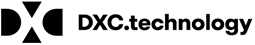 Monthly MCE Technical MeetingMonthly MCE Technical MeetingMonthly MCE Technical MeetingMonthly MCE Technical MeetingMeeting DetailsMeeting DetailsMeeting DetailsMeeting DetailsMeeting Name:Monthly MCE Technical MeetingMonthly MCE Technical MeetingMonthly MCE Technical MeetingLeader/Facilitator:Leader/Facilitator:Rebecca SiewertRebecca SiewertLocation, Date and Time:Monday, February 18, 20192 PM; OMPP Conference Room 451Monday, February 18, 20192 PM; OMPP Conference Room 451Monday, February 18, 20192 PM; OMPP Conference Room 451Scribe:Beth LinginfelterBeth LinginfelterBeth LinginfelterAttendeesAttendeesAttendeesAttendeesAttendeesAttendeesMCEsStateDXCAnthemSue BeecherTom BoucherFerdinand CajigalKaren GraysJean CasterKathleen KarnesTracy SilversStephanie CariJerry HeadyMDwiseMAXIMUSIndea McCombsMichelle OkesonNatalie SmithRebecca SiewertKevin GarrettBeth LinginfelterMHSMaks AbamovManju NairAngela MageeShannon SluhanRebecca YoungJeff DillJoyce LeeCareSourceGinger BrophyWarren CulpepperHolly RossAgenda ItemsAgenda ItemsAgenda ItemsAgenda ItemsItemTopicFacilitatorNotes (conclusions, discussions, decisions, and next steps)1Open MeetingRebecca SiewertContact the MCE 1:1 leads for issuesAgenda items for this meeting are due the Monday prior to each technical meeting2February capitationTom BoucherNew 2018 rates for HHW/HIP/HCC have been loaded and will be processed during the February capitation cycle. This cycle will also generate rate adjustments. Tom will send update in an email to the MCEs so they can share with their Finance teams.Jeff Dill asked if anyone looking at breaking the large files up? The 820s aren’t broken down like 834s. Tom will follow up.3CR58112 – 834 ModificationsJoyce LeeThis project is creating 2 new monthly 834 filesThe term-audit file will give the MCEs all the members who’ve termed their plan in the last 60 days. This file will also include voids.The term-change file will provide the MCEs their members who incurred any change that impacts capitation. The lookback will be 13 months like it is for capitation reconciliation. This term-change file will NOT contain voids.This project is also adding information to each of the programs’ 834s for current members.Requirements are complete; pending State approval before we can proceed with technical work. ETA is now end of AprilDraft 834 companion guide updates were sent out last month.DXC will walk thru the System Testing Plan (SIT) with the MCEs and the State4CR59230 – CDEE Pregnancy Processing ModificationJoyce LeeDXC is changing how Core processes pregnancy information from ICES/IEDSSThis project also includes changes to the HHW 834s. Pregnancy data will be added regardless if a member is in the MA-GP aid categoryJoyce sent the MCEs a spreadsheet of HHW 834s from DXC’s test environment so that MCEs can set up members for testing. If MCEs need the 834s re-generated, let Joyce know and she can have the files re-uploadedETA to implement this CR is the end of February. 834 companion guide updates were included with the changes for CR58112Assuming testing is approved, the modifications will be implemented by 2/28/19. Impacted HHW 834 files will appear by 3/1.5CR59586 – 2019 PRF Joyce LeeThis project will make PRFs less complicated. Plan transfers will be removed from PRF reconciliation3 total CRs are involved: the 1st is scheduled to implement at the end of March, the 2nd at the end of April and then the 3rd at the end of May6Other CR updatesRebecca SiewertCR sheet in the packet. CR59561 is still in Model Office statusCR55919 RCP - training on the 20thCR46613 in SIT testing. Testing includes voiding encounters. Jean Caster asked if there was a precedence for this. Per Ginger, Core will reprocess and deny any claims for an LOC overlap period so that the FFS claims can be adjudicated. Concern raised in December: if Core voids the encounters, will there be an issue if the MCE also tries voiding the claims. Jean wonders why we’re doing this process differently. Bill Wilson at MHS sent a message to Kathy Leonard, OMPP, and Christine Mytelka, Milliman, about the potential impact to FRT reporting. Jeff Dill mentioned that this will impact utilization and rate setting. Jean: 1) What is the impact if an MCE sends a void on a claim that Core already voided? 2) Why are we handling these retroactive eligibility changes differently than what happens in other situations? CR touchpoint meeting scheduled for Tuesday 2/19/19 to discuss vendor testing. Will 835s or ESSRs be steps in the testing process? Ginger will follow up with the testing team. Jeff Dill also mentioned the 277U. Jean wondered if using the report to initiate the retro eligibility term in their system would meet the same goal without having to implement process and system modifications. Discussion will continue at the Tuesday touchpoint. CR59372 FQHC, RHC encounters. Requirements are under review. 7Top Ten DenialsRebecca SiewertNo reports provided today. DXC is investigating some questionable Top 10 denial query results, which may impact the reports that were delivered to MCEs on 2/4/2019. As soon as this issue has been investigated and resolved, we’ll communicate the outcome of the research and provide corrected reports (if they determine the reports that were delivered were incorrect). Anthem wants all errors and not just the Top 10, so that they can reconcile with Optum’s data. DXC will talk to Sue. 8RoundtableAnthemCareSourceMDwiseMHSEnrollment BrokerMHS-CR59372 encounters for FQHC/RHCs. Does it involve MCEs? MHS hadn’t heard about the project.Anthem-nothingMDwise-nothingCaresource-nothingMAXIMUS-nothingAction ItemsAction ItemsAction ItemsAction ItemsAction ItemsAction ItemsAction ItemsAction ItemsItemAssigned To:Due DateDue DateDue DateDescriptionStatusStatus1Tom BoucherTom BoucherTom will send an email to the MCEs that outlines the cap rate changes that will be processed in the February cycle.Tom will send an email to the MCEs that outlines the cap rate changes that will be processed in the February cycle.Tom will send an email to the MCEs that outlines the cap rate changes that will be processed in the February cycle.NewNew2Tom BoucherTom BoucherTom will check if super-sized 820 files will be broken down like what happens for 834sTom will check if super-sized 820 files will be broken down like what happens for 834sTom will check if super-sized 820 files will be broken down like what happens for 834sNewNew3Rebecca SiewertRebecca SiewertDXC will talk to Sue about Anthem’s request for reporting on all of their encounter errors, not just the Top 10DXC will talk to Sue about Anthem’s request for reporting on all of their encounter errors, not just the Top 10DXC will talk to Sue about Anthem’s request for reporting on all of their encounter errors, not just the Top 10NewNew